Климатично изследване на ЕИБ - четвърто изданиеЛЮКСЕМБУРГ, 1 февруари 2022 г.При покупка на нов автомобил, преобладаващата част от българите казват, че ще изберат хибриден или електрически модел Втората част на Климатичното изследване на ЕИБ от 2021-2022 г. проучва мненията относно изменението на климата в един бързо променящ се свят. Резултатите в този документ отразяват личното  поведение на хората и действията, които те предприемат за борба с изменението на климата. 75 % от българите считат, че правят всичко възможно, за да се борят с изменението на климата в своето ежедневие, но мнозинството вярва, че техните сънародници не правят това76 % от купувачите на автомобили казват, че  при следващата покупка на автомобил биха избрали хибриден или електрически автомобил, докато 24 % все пак биха избрали бензинов или дизелов автомобил 63 % от българите заявяват, че при избора на дестинация за почивка вземат предвид изменението на климата47 % от младите в България вземат предвид изменението на климата, когато си търсят работаТова са някои от резултатите от второто издание на Климатичното изследване за 2021-2022 г., публикувано днес от Европейската инвестиционна банка (ЕИБ). ЕИБ е институцията за финансиране на Европейския съюз и най-големият в света международен кредитор за проекти за действия по отношение на климата. Търсенето на хибридни автомобили превишава търсенето на автомобили с дизелови или бензинови двигателиНа въпроса за бъдеща покупка на автомобил, 76 % от купувачите в България казват, че ще си купят хибриден или електрически автомобил. Тази цифра е с 52 пункта по-висока от процента на българите, които казват, че биха закупили дизелов или бензинов автомобил (24 %). По-конкретно, 40 % биха закупили хибриден автомобил, а 36 % биха избрали електрически автомобил. 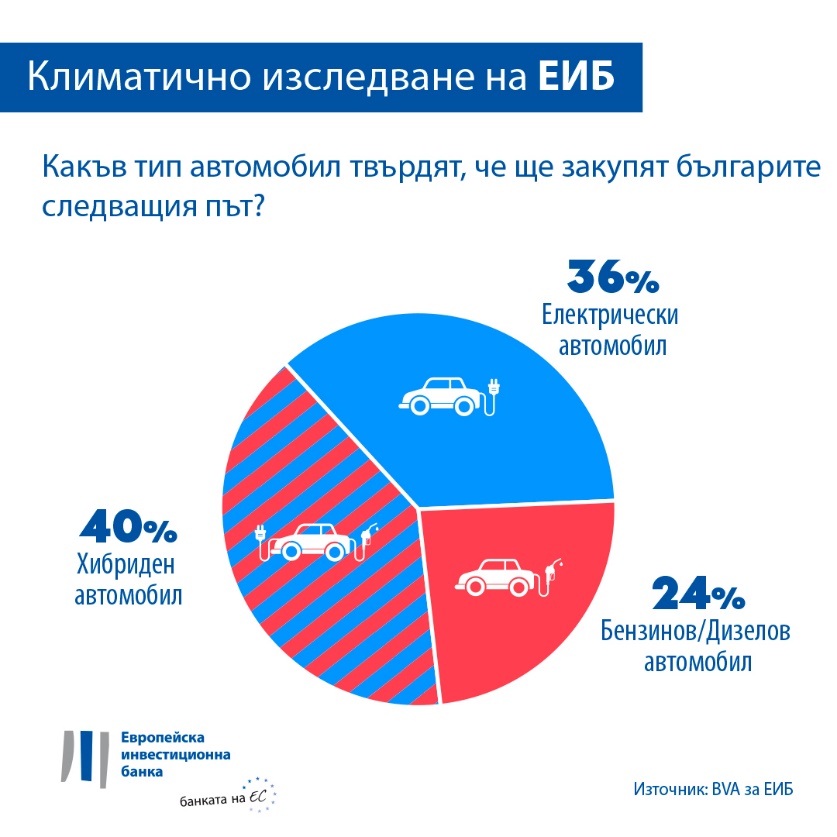 Хибридният автомобил би бил предпочитаният избор за българите на възраст над 65 г. (53 % биха закупили такъв автомобил) и хората на възраст 30-64 г. (40 %), докато той е най-малко предпочитан за хората на възраст от 15 до 29 г. (само 28 % от тях биха закупили хибриден автомобил). Българите на възраст под 30 г. биха предпочели бензинов или дизелов автомобил (37 %), докато бензинов/дизелов автомобил е най-малко предпочитаната възможност за хората на възраст 30-64 г. (23 %) и хората над 65-годишна възраст (14 %). Купувачите на възраст 30-64 г. са най-склонни да закупят електрически автомобил (38 % от тях биха избрали този вид автомобил в сравнение с 34 % от хората на възраст под 30 г. и 33 % от хората над 65-годишна възраст).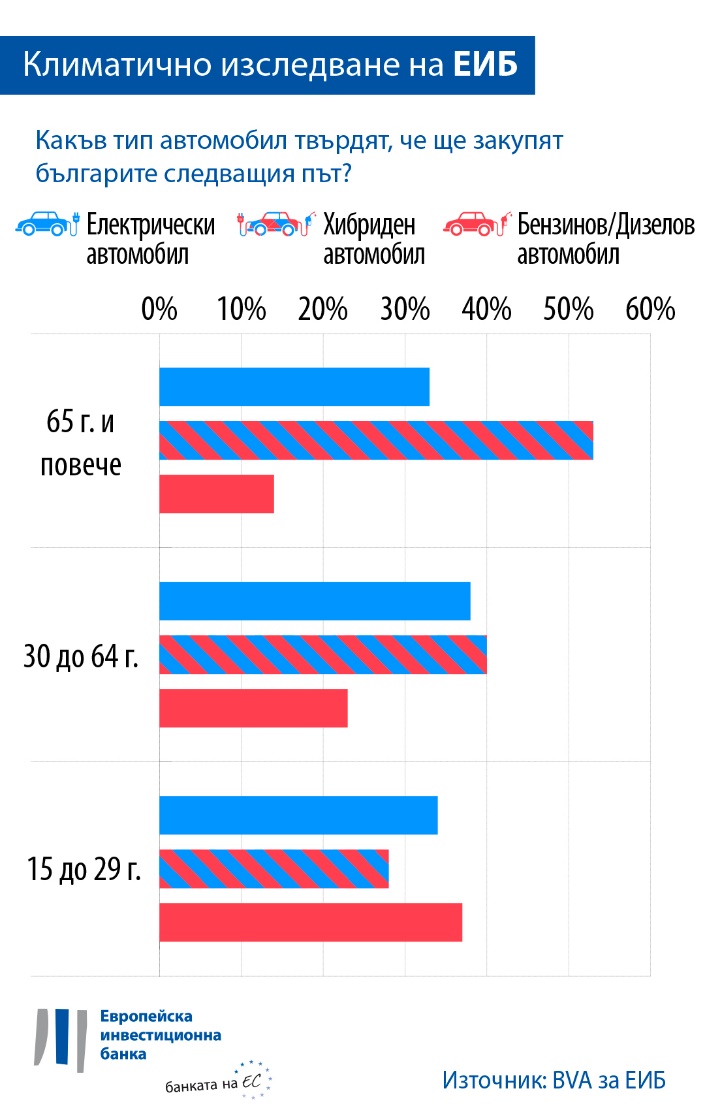 Същевременно, 18 % от българите като цяло казват, че нямат автомобил в момента и не възнамеряват да закупят такъв (пет пункта над средната стойност за ЕС). Тъй като 76 % от тях предпочитат хибриден или електрически автомобил, българите  не са толкова склонни да преминат към нови автомобилни технологии в сравнение с румънските купувачи на автомобили (81 %). Въпреки това, цифрата за българите е пет пункта над средната стойност за Източна Европа (71 %). Също така, българските купувачи на автомобили изглеждат по-склонни да закупят хибриден или електрически автомобил, отколкото френските (61 %) или немските (52 %).По-конкретно, българските купувачи на автомобили (40 %) изглеждат толкова склонни да изберат хибриден автомобил, колкото френските (38 %) и източноевропейските (42 %). Въпреки това обаче за българите тази цифра е с пет пункта по-ниска от цифрата за румънските купувачи на автомобили (45 %) и 12 пункта по-висока от тази за германците (28 %).Българските купувачи на автомобили изглеждат толкова склонни да изберат електрически автомобил (36 %), колкото и румънските (36 %). Същевременно като средна стойност източноевропейците (30 %), французите (23 %) и германците (23 %) изглежда не считат електрическите автомобили за толкова привлекателна възможност.Като цяло, европейците са склонни да предпочетат хибридни автомобили (39 %), докато бензиновите или дизеловите автомобили се класират на второ място (33 %), а електрическите автомобили заемат трето място (28 % заявяват, че биха закупили електрически автомобил). Докато китайците са най-склонни да закупят електрически автомобил (44 %), американците биха избрали на първо място хибриден автомобил (38 %), на следващо място бензинов или дизелов автомобил (33 %) и едва след това електрически автомобил (29 %).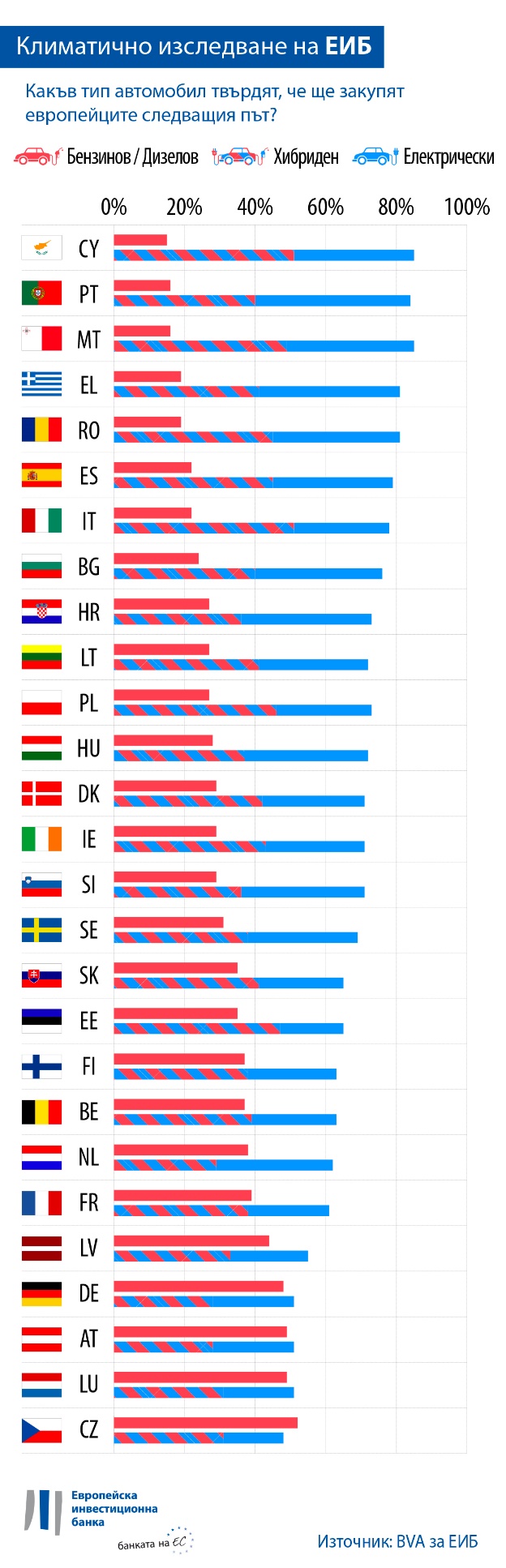 Опазване на климата или самолетни полети за почивка63 % от българите заявяват, че при избора на дестинация за почивка вземат предвид изменението на климата. Същата загриженост проявяват и хората на възраст под 30 г. (63 %). Въпреки това, над една трета от младите хора (38 % спрямо 23 % от хората на възраст 30-64 г. и 19 % от хората на възраст  65 г. +) казват, че ще ползват самолет за тяхната лятна почивка през 2022 г. Една четвърт от тях (25 % спрямо 11 % от хората на възраст 30-64 г. и 3 % от хората на възраст  65 г. +) казват, че ще ползват самолет за пътуване до далечна дестинация. Избор на работа, избор на банка: как свързаните с климата съображения влияят на решенията на хората43 % от хората в България вземат предвид изменението на климата, когато си търсят работа. Това е еднакво важно за всички възрастови групи: 47 % от хората на възраст 15-64 г. се съобразяват с изменението на климата, когато търсят работа.  Като цяло, 39 % от българите отчитат изменението на климата, когато си избират банка или инвестират своите спестявания. Вицепрезидентът на ЕИБ  Лиляна Павлова посочи: „Въпреки някои отчетливи различия между поколенията, хората в България все повече приспособяват своите навици по отношение на мобилността и потреблението към по-устойчиви  решения за справяне с изменението на климата. Тези промени в личното поведение показват, че хората от всички възрасти са готови да поемат по-сериозни ангажименти в своето ежедневие, за да помогнат за смекчаване на кризата с климата. Тези намерения са ясен индикатор за подкрепа на нашите усилия за подпомагане на зеления преход. Като климатичната банка на ЕС, една от основните роли на ЕИБ е да финансира иновативни проекти, които поставят акцент върху електрoмобилността, както и други решения за устойчива мобилност, които спомагат за изграждането на декарбонизирано бъдеще за всички.” Изтеглете таблицата във формат Excel с първичните данни за всички 30 страни, изследвани тук. Моля, щракнете  тук за достъп до уебстраницата на ЕИБ, където са представени основни констатации от Климатичното изследване IV на ЕИБ.ENDЗа контакт с медиите - Бруно ХОЙЕР (Bruno HOYER) (b.hoyer@eib.org) За Климатичното изследване на ЕИБ Европейската инвестиционна банка публикува четвъртото издание на Климатичното изследване на ЕИБ - задълбочена оценка на общественото мнение относно изменението на климата. Проведено в партньорство с компанията за пазарни изследвания BVA, четвъртото издание на Климатичното изследване на ЕИБ има за цел да допринесе за по-широкото обсъждане на нагласите и очакванията от действията в областта на климата. В изследването, проведено между 26 август и 22 септември 2021 г. участваха над 30 000 анкетирани, което го прави представителна извадка за всяка от изследваните 30 държави. За Европейската инвестиционна банкаЕвропейската инвестиционна банка (ЕИБ) е институцията за дългосрочно кредитиране на Европейския съюз и е собственост на страните членки. Банката предоставя дългосрочно финансиране за обосновани инвестиции, за да допринесе за постигането на политическите цели на ЕС както в Европа, така и извън нейните граници. Европейската инвестиционна банка работи в около 160 държави и е най-големият многонационален кредитор за проекти за действия по отношение на климата. Наскоро Групата на ЕИБ прие своята Пътна карта на климатичната банка, с цел да изпълни амбициозната си програма в подкрепа на  действия по отношение на климата и инвестиции за екологична устойчивост на стойност 1 трлн. евро  до 2030 г. и да предостави над 50 % от финансирането на ЕИБ за действия по отношение на климата и устойчивостта на околната среда до 2025 г. Като част от пътната карта, от началото на 2021 г. всички нови операции на Групата на ЕИБ бяха съобразени с целите и принципите на Парижкото споразумение. За компания BVABVA е фирма за проучване на общественото мнение и консултации, призната за една от най-иновативните фирми за пазарни проучвания в своя бранш. Като специализирана в поведенческия маркетинг, BVA съчетава науката за данните и социалните науки, за да направи данните увлекателни и да им вдъхне живот. BVA е и член на Световната независима мрежа за пазарни проучвания (WIN), глобална мрежа от някои от най-известните компании за пазарни проучвания и проучвания на общественото мнение с над 40 члена.